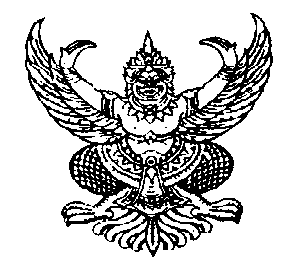 ประกาศราคากลางขององค์การบริหารส่วนตำบลกำแพงเซาเรื่อง ประกาศราคากลางซ่อมแซมไหล่ทางถนนสายนายอ – ศาลาสังกะสี (บริเวณสามแยกศาลาชัน – ตลาดอาทิตย์) หมู่ที่ 9---------------------------------------------------ด้วยองค์การบริหารส่วนตำบลกำแพงเซา   มีความประสงค์จะดำเนินการจ้างเหมาซ่อมแซมไหล่ทางถนนสายนายอ – ศาลาสังกะสี (บริเวณสามแยกศาลาชัน – ตลาดอาทิตย์) หมู่ที่ 9  วงเงินงบประมาณที่ได้รับจัดสรร  เป็นเงิน   456,000.-  บาท (เงินสี่แสนห้าหมื่นหกพันบาทถ้วน)  โดยจะ  ถมดินลูกรังหรือหินผุเสริมไหล่ทางถนนสายนายอ – ศาลาสังกะสี (บริเวณสามแยกศาลาชัน – ตลาดอาทิตย์) ทั้งสองข้างทาง ขนาดกว้างข้างละ 1.00 เมตร หนาเฉลี่ย 0.40 เมตร ระยะทางรวมทั้งสองข้างทาง 3,000.00 เมตร ใช้ดินลูกรังหรือหินผุ จำนวน 1,200.00 ลูกบาศก์เมตร พร้อมเกลี่ยแต่งเรียบ  ถมหินคลุกผิวจราจรไหล่ทางถนนสายนายอ – ศาลาสังกะสี  (บริเวณสามแยกศาลาชัน – ตลาดอาทิตย์) ทั้งสองข้างทางขนาดกว้างข้างละ 1.00 เมตร หนาเฉลี่ย 0.10 เมตร ระยะทางรวมทั้งสองข้างทาง 3,000.00 เมตร ใช้หินคลุกจำนวน 300.00 ลูกบาศก์เมตร พร้อมเกลี่ยแต่งเรียบ ติดตั้งป้ายประชาสัมพันธ์โครงการแบบถาวร ตามแบบที่ อบต.กำหนด จำนวน 1 ป้าย  งบประมาณ  456,000.-  บาท ราคากลาง  ณ  วันที่  10  เดือน  สิงหาคม   2559  เป็นเงิน  456,000.-  บาท (เงินสี่แสนห้าหมื่นหกพันบาทถ้วน)   ตามแบบสรุปราคากลางงานก่อสร้าง ซึ่งองค์การบริหารส่วนตำบลกำแพงเซา    ได้ผ่านความเห็นชอบ    จากคณะกรรมการกำหนดราคากลาง        ที่ลงชื่อไว้ในแบบสรุปราคากลางงานประปาแนบท้ายประกาศฉบับนี้แล้ว องค์การบริหารส่วนตำบลกำแพงเซา จะใช้ราคากลางนี้ประกาศราคาต่อไป		ประกาศให้ทราบโดยทั่วกัน				ประกาศ  ณ วันที่  10  เดือน  สิงหาคม   พ.ศ.  2559 (ลงชื่อ).........................................................ผู้ประกาศ(นางสาวไพเราะ  เอียดบัว)นายกองค์การบริหารส่วนตำบลกำแพงเซาตารางแสดงวงเงินงบประมาณที่ได้รับจัดสรรและราคากลางในงานจ้างก่อสร้างชื่อโครงการ 		ซ่อมแซมไหล่ทางถนนสายนายอ – ศาลาสังกะสี (บริเวณสามแยกศาลาชัน – ตลาดอาทิตย์) หมู่ที่ 9หน่วยงานเจ้าของโครงการ  องค์การบริหารส่วนตำบลกำแพงเซา    วงเงินงบประมาณที่ได้รับจัดสรรเป็นเงิน       456,000.00 บาทลักษณะงานโดยสังเขปถมดินลูกรังหรือหินผุเสริมไหล่ทางถนนสายนายอ – ศาลาสังกะสี (บริเวณสามแยกศาลาชัน – ตลาดอาทิตย์) ทั้งสองข้างทาง ขนาดกว้างข้างละ 1.00 เมตร หนาเฉลี่ย 0.40 เมตร ระยะทางรวมทั้งสองข้างทาง 3,000.00 เมตร ใช้ดินลูกรังหรือหินผุ จำนวน 1,200.00 ลูกบาศก์เมตร พร้อมเกลี่ยแต่งเรียบ  ถมหินคลุกผิวจราจรไหล่ทางถนนสายนายอ – ศาลาสังกะสี  (บริเวณสามแยกศาลาชัน – ตลาดอาทิตย์) ทั้งสองข้างทางขนาดกว้างข้างละ 1.00 เมตร หนาเฉลี่ย 0.10 เมตร ระยะทางรวมทั้งสองข้างทาง 3,000.00 เมตร ใช้หินคลุกจำนวน 300.00 ลูกบาศก์เมตร พร้อมเกลี่ยแต่งเรียบ ติดตั้งป้ายประชาสัมพันธ์โครงการแบบถาวร ตามแบบที่ อบต.กำหนด จำนวน 1 ป้าย  4.  ราคากลางคำนวณ   ณ  วันที่  10  เดือน  สิงหาคม  พ.ศ.  2559   เป็นเงิน   456,000.00 บาท5.  บัญชีประมาณการราคากลาง5.1  แบบสรุปราคากลางงานอาคาร  หมายถึง  แบบประเมินราคางานก่อสร้างอาคาร  (ตามเอกสารแนบท้ายนี้)6.  รายชื่อคณะกรรมการกำหนดราคากลาง	1. นางสาวกอบกุล  ทองอุ่น		ตำแหน่งหัวหน้าส่วนโยธา		ประธานกรรมการ	2. นายณัฐชา  ล่องจ้า              	ตำแหน่งนายช่างโยธา		กรรมการ	3. นายกีรติ   คำดี		ตำแหน่งนายช่างโยธา		กรรมการ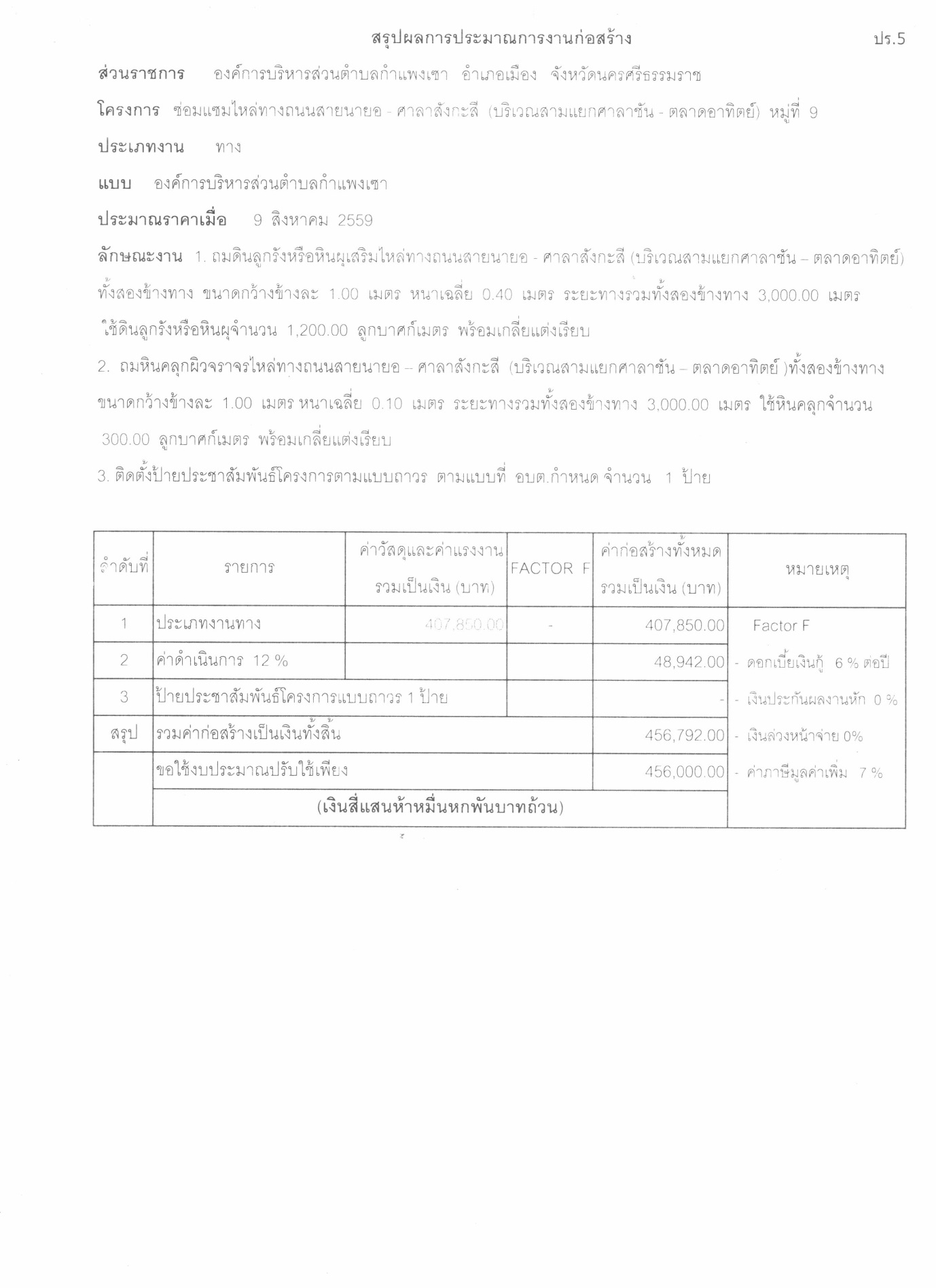 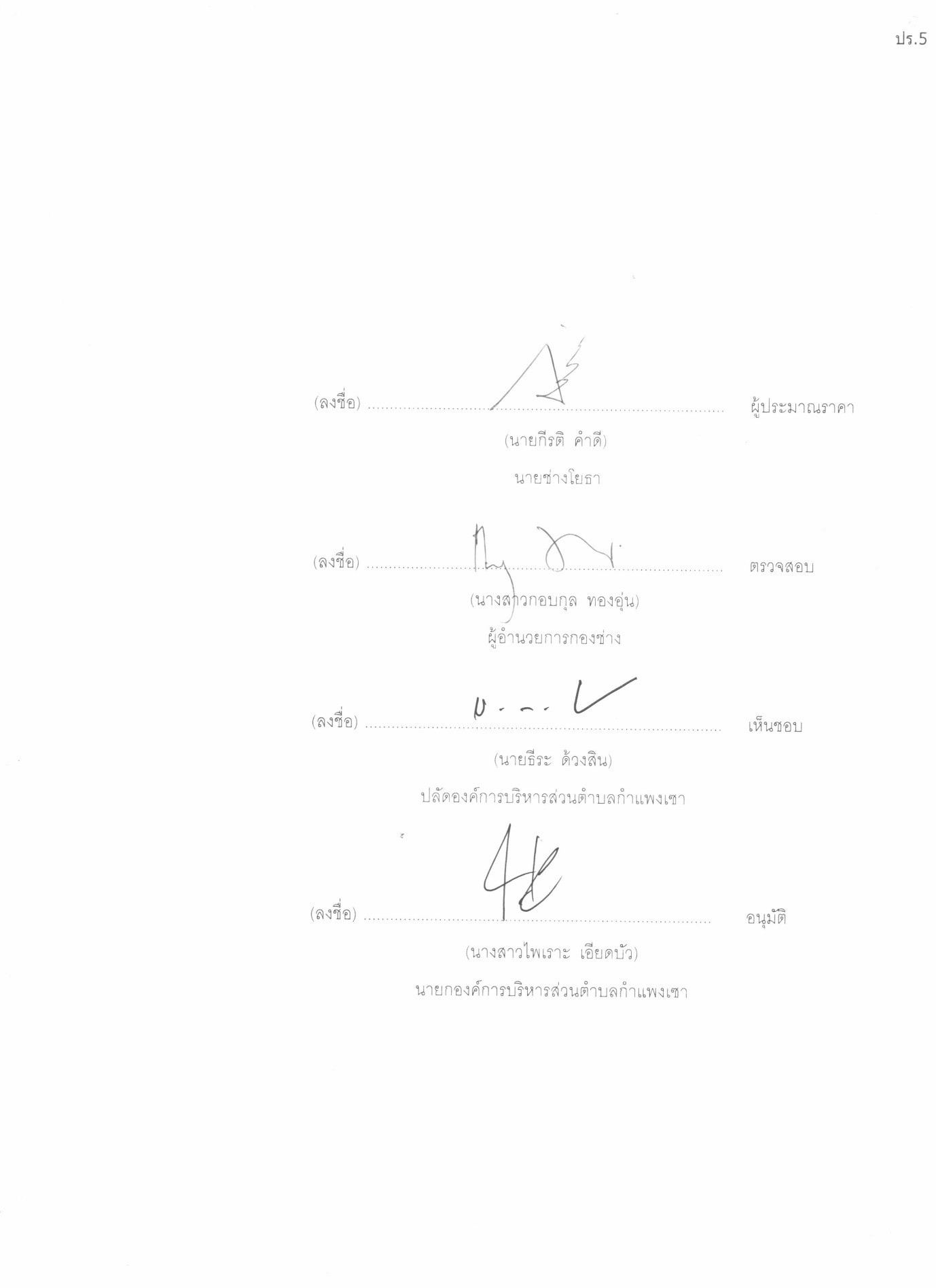 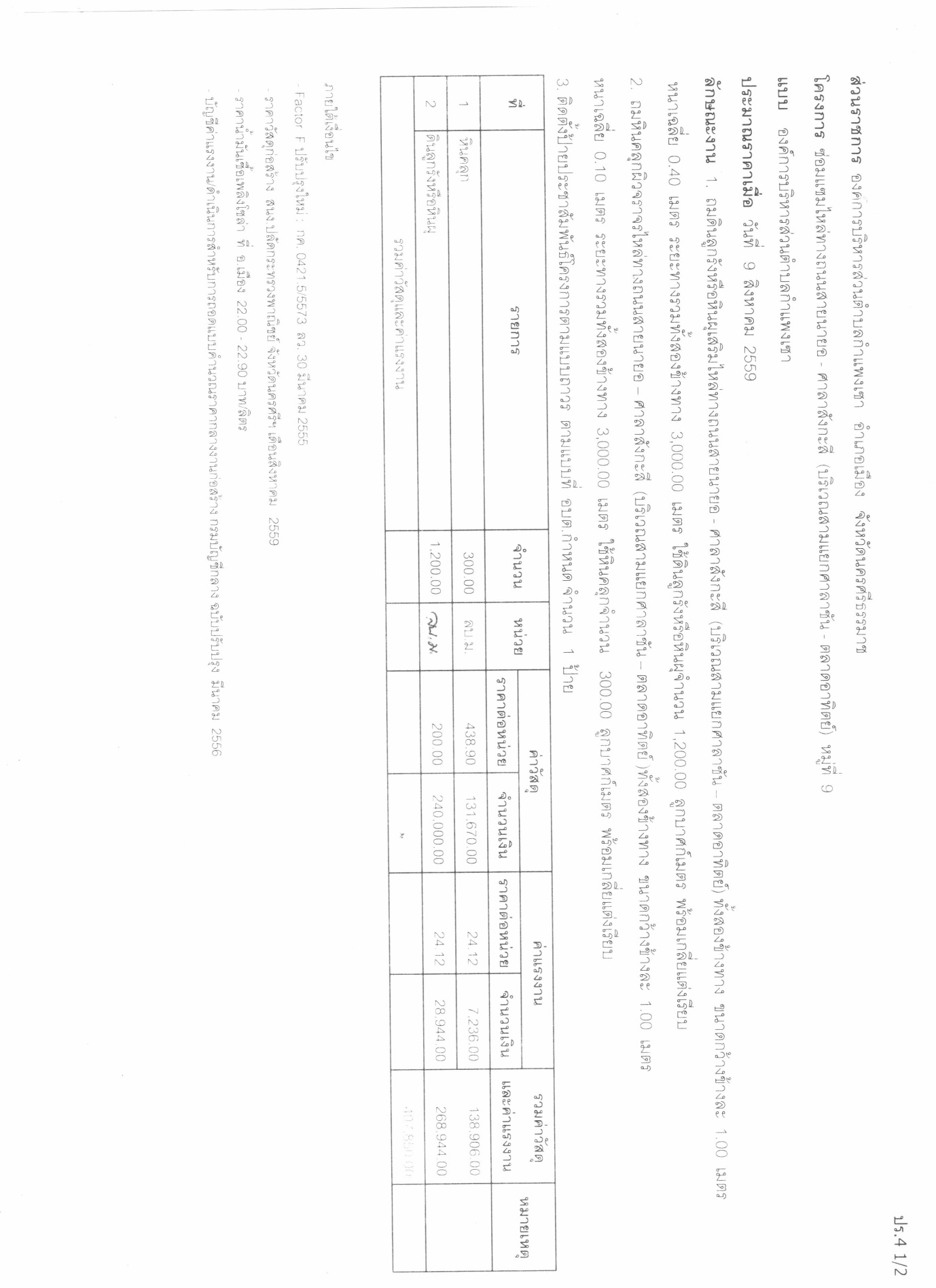 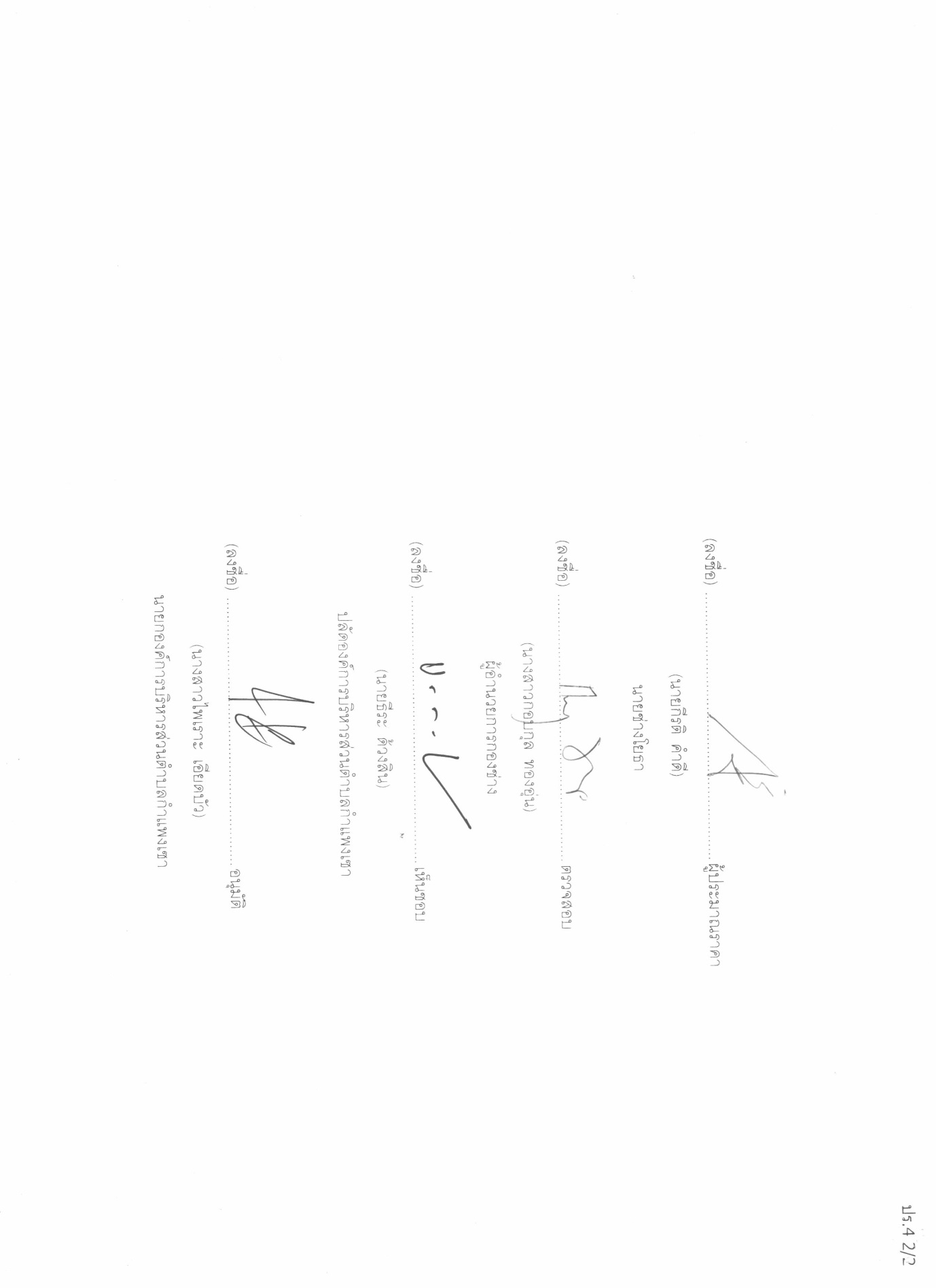 